ИСЛАМСКАЯ РЕСПУБЛИКА ИРАНИнститут стандартов и промышленных исследований ИранаISIRI № 23922002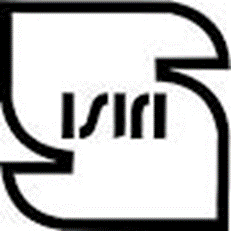 Растительные жиры и масла - Соевое масло - Спецификация и методы испытанийПервая редакцияЗнакомство с иранской национальной организацией по стандартизацииИнститут стандартов и промышленных исследований Ирана в соответствии со статьей закона, вносящей изменения в Регламенты, является единственной организацией Ирана, которая имеет право официально устанавливать и применять стандарты к продукции. Проекты национальных стандартов отправляются в соответствующие органы и после получения замечаний членов комиссий и предложений, он будет опубликован в качестве национального стандарта.Институт стандартов и промышленных исследований Ирана является одним из главных членов Международной организации стандартов (ISO)1, Международной комиссии по электронике (IEC)2, Международной организации по законодательной метрологии (OIML)3, и работает как единственный4 контактный орган с Комиссией Кодекса Алиментариус (CAC)5.Институт стандартов и промышленных исследований Ирана действует в соответствии с законом защиты потребителей.Институт стандартов Ирана соответственно в процессе выполнения своих обязанностей использует новейшие научные и технологические методы стандартизации и при этом рассматривает общие условия и конкретные требования страны.Реализация национальных стандартов в интересах населения и экономики повышает объём экспорта и продаж на внутреннем рынке, а также гарантирует безопасность и здоровье для потребителей, и экономит время и затраты потребителей, и тем самым увеличивает национальный доход и общее благосостояние и уменьшает расходы в стране.1- International Organization for Standardization 2 - International Electrotechnical Commission 3- International Organization of Legal Metrology (Organisation Internationale de Metrologie Legale)  4 - Contact point 5 - Codex Alimentarius Commission-Комиссия по стандартизации:………-Предисловие:Кодификация и публикация стандарта “ Растительные жиры и масла - Соевое масло - Спецификация и методы испытаний” впервые были осуществлены в 1980 году.По получению предложении и с согласия соответствующей комиссии, в первый раз стандарт был рассмотрен и опубликован на 269-ой сессии Национального комитета по стандартизации пищевой и сельскохозяйственной продукции 07.03.2000 и в настоящее время стандарт номер 2392 является Иранским национальным стандартом. Иранские стандарты кодифицируются на основе стандарта номер 5 (Иранские национальные стандарты - методы кодификации). Для обеспечения согласованности с международными событиями, при необходимости, стандарты пересматриваются, следовательно, всегда используется последняя версия стандарта.Ссылки и литературы1- Codex Alimentarius commission 1998 – Standard For Named Vegetable oils2- Firestone – David, 1999 Physical and Chemical characteristics of oils, fats, and waxes, by Aocs PressРастительные жиры и масла - Соевое масло - Спецификация и методы испытаний1-ЦельЦелью этого стандарта является определение физических, химических, микробиологических характеристик, отбор проб, методы упаковки и маркировки соевого масла который прошло все этапы рафинирование (нейтрализации, обесцвечивание ( и используется для употребление в пищу.2-Область примененияЭтот стандарт, применяется для соевого масла, используемого для употребления для человека в птицу в двух видах: Обычное соевое масло (масло холодного отжима) и Соевое масло полу гидрогенизированное.Обычное соевое масло используется для домашнего потребления, кроме жарки, и для промышленного потребления для различных соусов  майонеза, консервов, также мясных продуктов и маргарина.Соевое масло полу гидрогенизированные используется для домашнего потребления и в том числе для жарки, но для промышленного потребления для жарки не  используется(1).3-Список необходимой литературыСледующие нормативные документы содержат положения, на которые присутствуют ссылки в тексте настоящего стандарта. В случаи ссылки на документ с определенной датой публикации, последующие поправки или пересмотры не могут быть применимы к этому стандарту. В случае ссылки на документ без определенной даты публикации, всегда используется последняя версия стандарта.Использование следующих документов по этому стандарту является обязательным.Иранский национальный стандарт № 493Иранский национальный стандарт № 2205(1)  в промышленного использования для жарки следует обратитесь к стандарту № 4152 (в 1999 г.) И особенность жареного растительного масла жареного.Иранский национальный стандарт № 2237Иранский национальный стандарт № 3226Иранский национальный стандарт № 3608Иранский национальный стандарт № 3734Иранский национальный стандарт № 4088Иранский национальный стандарт № 4089Иранский национальный стандарт № 4090Иранский национальный стандарт № 4091Иранский национальный стандарт № 4095Иранский национальный стандарт № 4178Иранский национальный стандарт № 4179Иранский национальный стандарт № 4291Иранский национальный стандарт № 4470Иранский национальный стандарт № 51084- Определения и терминология4-1- Обычное соевое маслоОбычное соевое масло это мосла полученное в результате процесс холодного механического отжима(1) и/или  экстракция с помощью растворителя(2) из соевых бобов (Glycine max (L) Merr).4-2- Соевое масло полу гидрогенизированное(3) и Winterize(4)полу гидрогенизированное и Winterize соевое масло это полу гидрогенизированное  обычное соевое масло.(1)Press(2)Extraction(3)Partial Hydrogenation(4)Winterize5- Спецификация5-1- Характеристики качестваКачественные характеристики «обычное соевое масло» и  «полу гидрогенизированное и Winterize соевое масло» представлены в Таблице (1).Таблице 1. Характеристики качества «обычное соевое масло» и  «полу гидрогенизированное и Winterize соевое масло»5-2- Характеристики композиции (состав соевого масла)состав соевого масла приведен в таблице 2.Таблице 2. Характеристики композиции «обычное соевое масло» и  «полу гидрогенизированное и Winterize соевое масло»5-3- Физико-химические свойстваФизико-химические показатели должны соответствовать требованиям, указанным в таблице 3.Таблице 3.Примечание 1 - Добавлять любые добавки к соевому маслу запрещено.Примечание 1 - Соевое масло не должно содержать посторонних масел и отходов.6- добавкиАнтиоксиданты(1) добавляются в соевого масла согласна иранским стандартом № 3608 , 1976 г.7 – упаковка…8 – маркировка…9 – отбор проб…10 – метод исследования…рядХарактеристикипредельно допустимые уровни для обычного соевого маслапредельно допустимые уровни для полу гидрогенизированного и Winterize соевого масла1Вкус и запахне должен иметь резкий и необычный запах и вкусне должен иметь резкий и необычный запах и вкус2внешний видпрозрачныйпрозрачный3Влажность и летучие вещества в 105ос(Массовая доля в 100 гр.)Макс 0,1Макс 0,14Нерастворимые примеси(Массовая доля в 100 гр)0,050,055Мыла (мг/кг)(1)556Железа (мг/кг)0,10,17Мед (мг/кг)0,10,18Свинец (мг/кг)0,10,19Мышьяк (мг/кг)0,10,110Никель (мг/кг)–111кислотность(Массовое процентное содержание олеиновой кислоты)Макс 0,1Макс 0,112Перекисное число)миллиэквивалент на килограмм)На месте производстваМакс 1,5Макс для употребления 5Для импортных маслаВо временя растаможены 2На месте производстваМакс 1Макс для употребления 5Для импортных маслаВо временя растаможены 213Стойкость к методу AOM (часов)Мин 15Мин 30(1)PPM(1)PPM(1)PPM(1)PPMрядНаименование жирной кислоты(массовая доля)предельно допустимые уровни для обычного соевого маслапредельно допустимые уровни для полу гидрогенизированного и Winterize соевого масла1С12:00 – 0,1–2С14:00 – 0,2–3С16:08 – 13,5–4С16:10 – 0,2–5С17:00 –  0,1–6С17:10 – 0,1–7С18:02 –5,4–8С18:117,7 – 28,0–9С18:249,8 – 59–10С18:35 – 11Макс 311С20:00,1 – 0,6–12С20:10 – 0,5–13С20:20 – 0,1–14С22:00 – 0,7–15С22:10 -0,3–16С24:00-0,5–рядФизико-химические свойствапредельно допустимые уровни для обычного соевого маслапредельно допустимые уровни для полу гидрогенизированного и Winterize соевого масла1Плотность масла относительно Плотность воды (в 20оС)0,919 – 0,9250,910 – 0,9202Показатель преломления(в 40оС)1,466 – 1,4701,463 – 1,4673числа омыления ) мг КОН на 1 г масло)189 – 195189 – 1954Йодное число ) метод Гануса)120 – 143104 – 1125Неомыляемый материал(%)Макс 1,5Макс 1,56холодные испытания(1)–Мин 5,57Температура вспышки,( оС)–Мин 225(1)Cold test(1)Cold test(1)Cold test(1)Cold test